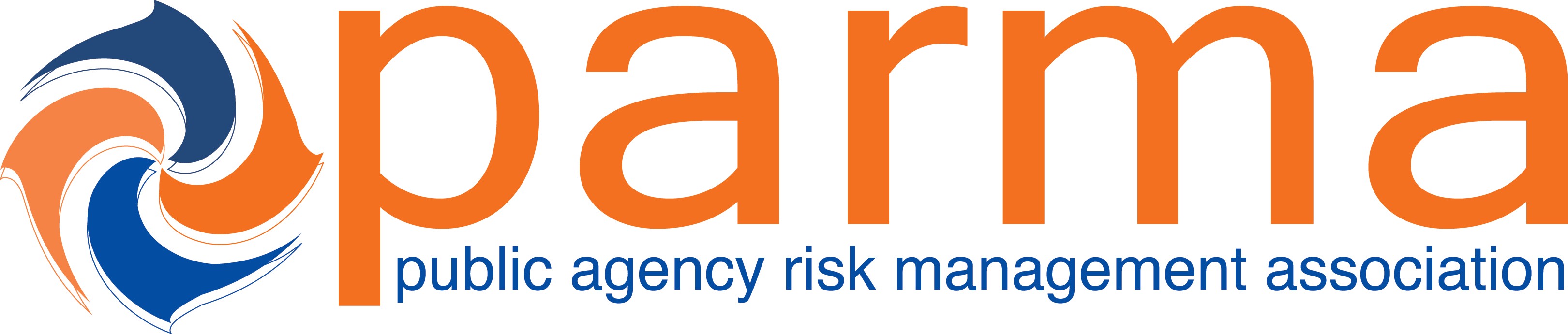 Session Title:  Where Has All the Coverage Gone?CEs Earned:  1.25 Hours  Presented To: 	Date:      3/1/22	Paul ZeglovitchPaul ZeglovitchPARMA Education Committee ChairThe recipient earned Continuing Education Credits in accordance with the guidelines established by the National Task Force on Continuing Education for completion of the program.